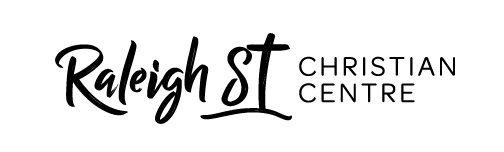 Raleigh Street Christian Centre IncorporatedMembership Application FormI, the undersigned hereby make application for membership of Raleigh Street Christian Centre Incorporated, an incorporated society under the Incorporated Societies Act 1908.I understand that if approved, may name and address will be added to the register of members, and that I may resign my membership at any time.Full Name: 	___________________________________________________Address: 	___________________________________________________		___________________________________________________		___________________________________________________Occupation: ___________________________________________________Signature: 	___________________________________________________Date: 		_________________Return to Ellen@rscc.co.nz